Publicado en Barcelona el 15/10/2015 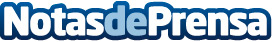 Reel House LA, 12 Youtubers emprendedores un mes en Los ÁngelesUn grupo de emprendedores está desarrollando el primer proyecto en España para llevar a 12 youtubers del país a vivir la experiencia de conocer y aprender de la ciudad líder de la industria cinematográfica y el entretenimiento: Los Ángeles - California.Datos de contacto:Jhenny AntiquesCEO ReelHouse LA+34 661100222Nota de prensa publicada en: https://www.notasdeprensa.es/12-youtubers-de-espana-30-dias-una-casa-en-los-angeles-2 Categorias: Educación Marketing Eventos E-Commerce http://www.notasdeprensa.es